4. This Regulation's provisions specify and complement the legislative frame that rules postgraduate studies and the PSR of Aristotle University of Thessaloniki (Special Composition Senate meeting 127/2-2-2011) and adjust issues of structure, organization and operation of the PSP of the Department, which are not explicitly regulated by the MD under which it operates.5. For any matter concerning the PSP of Paediatric Dentistry, which is not covered by the present Rules of Procedure, the decision is up to the General Assembly of the Dental School after a recommendation of the Coordination Committee (CC) of the PSP of Paediatric Dentistry, according to the foreseen provisions of L.3685/2008 and the PSR of Aristotle University of Thessaloniki. 6. The graduate is awarded with the Master of Science Diploma (MSc) in Paediatric Dentistry. 7. Competent authorities for the Operation of the PSP in Paediatric Dentistry are the following:a) the General Assembly (GA) of the Dental School, which is responsible for the specialization of the policy of PSP, for the setting up or modification of the curriculum, as well as for the Internal Rules of Operation of the PSPs, the constitution of selection committees for entrants, the definition of members of advisory and examination committees, the award of postgraduate diplomas, and finally the settlement of any matter with administrative or organizational nature.b) the President of the Dental School, who is responsible for official contact and correspondence, as well as the control of the lawfulness of the decisions and actions.c) the Director of the PSP in Paediatric Dentistry, who is responsible for the administrative, organizational and operational management of the PSP, presides and participates with full rights in the Coordination Committee (CC) and proposes both in the CC and directly to the GA of the Dental School, for any matter concerning the effective operation and quality improvement of the PSP in Paediatric Dentistry. The Director is elected by the GA with a two-year term and belongs to the grades of Professor and Associate Professor, with the possibility of renewal, in accordance with article 2 par. d of L. 3685/2008.d) The CC, which is responsible for the observation, supervision and coordination of the PSP. The CC of the PSP in Paediatric Dentistry is composed of five (5) members that belong to the Teaching Research Staff (TRS) of Dentistry. The members of the CC are elected by the GA with a two-year term following an open invitation under the responsibility of the Director of the PSP. e) The Committee for the Entrants Selection of the PSP in Paediatric Dentistry is constituted annually by decision of the GA, following a recommendation by the CC. The Committee for the Entrants Selection of the PSP in Paediatric Dentistry is composed by three members and consists of the Director of the PSP and two (2) other TRS members with the same specialization or of the same Sector concerned, including the Director of the Paediatric Dentistry Laboratory. Its role is to check and quantify applications as well as to conduct interviews and / or examinations (theoretical and / or practical, if decides to be necessary by the Selection Committee) of the candidates in accordance with the procedure described in Article 4 of this Regulation and submitting a suggestion to the CC for the selection of the persons enrolled in the PSP.CONTENTSGA = General Assembly			  CC = Coordination CommitteePS(s) = Postgraduate Student(s)		  PSP = Postgraduate Studies ProgramTRS = Teaching Research Staff		  ΗΕΙ = Higher Education InstitutionEU = European Union			  MSD = Master of Science DiplomaDT = Diploma Thesis			  US = Undergraduate StudentPSR = Postgraduate Studies Regulation    MD = Ministerial DecisionNARIC = National Academic Recognition Information CenterArticle 1 Purpose of the Postgraduate Studies Program1. Postgraduate Studies aim at promotion of the knowledge, the development of research and the satisfaction of the educational, researching, social, cultural and development needs of the country, in the training of high-level scientists capable of contributing in theoretical and applied areas of specific cognitive departments, special thematic units or individual departments of cognitive subjects of the first cycle course of study in the familiar departments concerned, as well as the production and dissemination of knowledge, know-how, tools methodologies and research results in the scientific field engaged by each Department.2. Specifically, the purpose of this PSP in Paediatric Dentistry is the specialization in the methods and applications in Paediatric Dentistry and the training of graduated dental specialists in the specialized field of study and research, so as to contribute to the formation and promotion of scientific thinking in Paediatric Dentistry, and the provision of high quality pediatric dental care and education of the population on oral health issues to meet the real needs of science and society.The PSP in Paediatric Dentistry aims to prepare the dentist for pediatric dentistry at a modern and advanced level, providing full and broad academic education and adequate clinical experience throughout its range. The program is designed to comply with the guidelines of the European Academy in Paediatric Dentistry (EAPD) and, with the theoretical, practical / clinical and research education it offers, has as general objectives:• to train dentists in order to become specialists with integrated knowledge in Paediatric Dentistry.• to train them in the ability to search for additional knowledge and education through their career.• to produce teachers in Paediatric Dentistry capable of clinical teaching.• to produce scientists capable of elaborate scientific and research work.• to produce scientists capable of collaborating and communicating with a team of other specialists for the integrated treatment of patients with special problems.3. The proposed program is a continuation of the "Dentistry's Postgraduate Studies Program with direction in Paediatric Dentistry", which operated in the period 2008-2018, has already contributed and will decisively contribute to the upgrading and modernization of education, research and supplying services in the Paediatric Dentistry sector.4. The purpose of the PSP in Paediatric Dentistry is to cover the need for a high level Postgraduate Studies in the sector of Paediatric Dentistry. Taking advantage of the experience gained during the years 2008-2018, it intends to cover, even more aptly, needs in specialized dental staff in health services in the Paediatric Dentistry sector.5. As an English-speaking PSP, it also aims to compete with other equal foreign programs and contribute the international recognition of the Aristotle University of Thessaloniki due to the graduation of foreign specialized paediatric dentists who are likely to provide services in their countries of origin.Article 2Competent Bodies of the Postgraduate Studies Program (articles 31, 44 and 45 of L.4485/2017)Competent Bodies for the administration, organization and operation of postgraduate studies program are:I. The Senate of the Foundation, is the competent body for the academic, administrative, organizational and economic issues of the PSP, and exerts all the responsibilities related to the PSP which are not specifically assigned by law to other bodies.II. The Assembly of the Dental School, which has the responsibilities defined in article 31 par. 3 of Law 4485/2017.III. The Coordination Committee (CC) of the PSP, which is composed of five (5) members of the Department's Teaching Research Staff, who have undertaken a postgraduate project and they are elected by the Assembly of the Dentistry's Department for a two-year term and they are responsible for observation and coordinating the operation of the PSP. At the end of the CC's term, under the responsibility of the outgoing Director, an analytical account of the research and educational work of the PSP and its other activities must be prepared, aiming the upgrading of the studies, the better exploitation of the human resources, the optimization of the existing infrastructures and the socially beneficial use of the available resources of the PSP (article 44, par. 2 of Law 4485/2017).IV. The Committee for Postgraduate Studies, which consists of the Vice-Rector of Academic Affairs and Students Issues, who performs the duties of a President, and the Deans of the Foundation as members, and has the responsibilities provided in Article 32 paragraph 5 of Law 4485 / 2017.V. The Director of the PSP, is a member of the CC and is appointed together with his alternate by decision of the Assembly of the Department for a two-year term and he/she must meets the requirements of article 31 of par. 8 of Law 4485/2017. He/She cannot have more than two (2) consecutive terms and is not deserved to additional reward for his administrative work.The Director has the responsibilities provided in Article 31, par. 8 of Law 4485/2017 and any other defined by the Assembly of the Department of Dentistry (article 45, par. 1c of Law 4485/2017).He is also responsible for monitoring the compliance of the Rules of Procedure of the PSP in Paediatric Dentistry. He observes and resolves the administrative issues that arise concerning the PSP of Paediatric Dentistry in collaboration with the members of the CC and the assistance of the Secretariat of the Department. He convenes the CC, defines the agenda of issues and presides over the CC. He is responsible for the six-month contribution to the CC which includes planning, assignment of teaching to teachers and a timetable general course program. Participates in the CC with the right to vote. He is responsible for the implementation of the examinations of the special courses and sending the grades to the Secretariat of the Department.VI. The 6-member Scientific Advisory Committee (SAC), responsible for the external academic evaluation of the PSPs (article 44 par. 3 of Law 4485/2017).Article 3Categories of candidates for Postgraduate studies(article 34 par.1, 7, 8 of L. 4485/2017)Candidates who can be accepted for attending the Postgraduate program in Paediatric Dentistry are:1. Students that graduated from national or European Union's departments of Dental Schools of ΗΕΙ2. Students that graduated from equivalent departments of Dental Schools abroad, from countries outside the EU, if the diploma and the analytical curriculum (which refers detailed units of study, a detailed score with a concise description of the content and an exact description of the Clinical Practice of each subject) written in English or translated in Greek language, validated by the Greek consular authority of the country where the respective Foundation operates, in both cases. In this case the CC of Paediatric Dentistry's Postgraduate Studies Program (PSP) will decide the sufficiency and the properness of the candidates as appropriate. In case a candidate is chosen, in order to get the MSD in Postgraduate Studies they must take the recognition of their diploma degree from NARIC (Greek National Academic Recognition Information Center) according to the law no. 3328/2005 (A'80), not later than the end of the first semester. Those candidates submit a declaration that right away after their selection they are obligated to submit the necessary documents to NARIC for the recognition of their first-cycle diploma.Article 4Number of Entrants, Criteria and Selection Procedure(article 34, 45 of L. 4485/2017)Number of EntrantsThe number of entrants is up to 10 persons every 2 years of studies. The number of candidates (Greek citizens, EU’s counties citizens and other countries citizens) as well as their acceptance frequency in Paediatric Dentistry’s PSP, could change according to the PSP director’s decision.The call for applications may be announced during the year without restriction. The announcement of the positions is determined by a relative recommendation of the Director to the CC and by decision of the GA. On dates set by the GA, the Department announces open-ended positions (call for expressions of interest) for the admission of graduates in the Paediatric Dentistry's PSP. The invitation specifies the conditions for admission, the categories of graduates and the number of entrants, the mode of institution, the selection criteria, the deadlines for the submission of applications and the supporting documents required. The Paediatric Dentistry's PSP is planned to employ approximately three (3) full time staff members, members of TRS and possibly other specialized Paediatric dentists who may be hired for the needs of the program. This corresponds to a ratio of about 1 teacher per 3 students at least with the current capacity of the curriculum for a training of 7 PS totally.The candidates submit their applications and the relevant administrative fee for their evaluation dossier, as it is determined by the GA. The applications together with the necessary supporting documents must be submitted, in printed and electronic form, to the Secretary's office of the Department of Dentistry.Applications shall be accompanied by:- An undergraduate dental degree which is recognizable by the Greek authorities (please contact the Hellenic NARIC for further information: http://www.doatap.gr/en/index.php, and e-mail at: information_dep@doatap.gr well in advance of application submission). Recognition by NARIC must have been completed by the end of first semester of studies.- Certificate of analytical score (provide the grades of dental courses of US dental degree including the scores of Paediatric Dentistry and related subjects)- Analytical Curriculum Vitae (CV) (Appendix I).- Evidence of dental clinical experience in general dental practice of at least one year after taking the Diploma. Clinical experience must be proved by: (a) a dental operating license certificate and rendered services invoices or (b) a dental practitioner's certificate in the armed forces or another service or in a private dental infirmary.- Evidence of any professional (clinical), educational, research or other scientific activity described in the CV.- Evidence of excellent knowledge of the English language level C2 according to the certificates that are accepted by the ASEP (Supreme Council for Civil Personnel Selection) (Appendix II), which should have been obtained before the submission of the application.- Evidence of possible knowledge of other foreign languages.- The selection of foreign candidates requires a well-established knowledge of the Greek language level B2, not later than the beginning of the second semester. If there isn't submitted a certificate in advance, the candidates must submit a statement that, right away after their selection, they are obligated to start attending the summer department of the Greek Language School of Aristotle’s University of Thessaloniki.- For candidates who are not graduates of Aristotle's University of Thessaloniki, are required three recommendation letters, one by the Dean or President of the School, and two by the teachers of the Dental School from which they graduated, one of them at least, is necessary to be related to the subject of Paediatric Dentistry.Foreign applicants without diploma recognition by NARIC will be examined for sufficient dental skills in a mixed barrage mold and they will normally participate in the evaluation process along with other candidates.Criteria and Selection ProcedureThe selection of candidates for the Program is made by taking into account the following criteria in Table 1. (See also Appendix III) A candidate who does not obtain 50% of the maximum degree of success cannot be considered a successful candidate.	Table 1:In case of a tie, the candidate with the highest dental diploma degree is selected. The final list of successfully selected and any runners-up is posted on the secretariat's mailing list and on the website of the Department of Dentistry, after being verified by the GA of the Department.Article 5Duration and Terms of Studies(article 33, 34, 35 of L. 4485/2017)Duration1. The minimum period for the award of the Master DPS in Paediatric Dentistry is set at 6 semesters.2. The completion of postgraduate education depends both on the accumulation of the required number of credits (ECTS) according to the curriculum, and on the writing and approval of the Master Diploma Thesis (DT).3. The stay of the postgraduate student (PS) in the program may be prolonged by decision of the CC of PSP Paediatric Dentistry for a specific period, not more than one (1) semester, in order to complete the treatment of the patients that he/she is assigned to.4. For special and exceptional reasons, the General Assembly (GA) may extend the period of time (not longer than 2 semesters) for the PS in the program, to complete the preparation and submission of the Master DT, the attendance and/or the clinical exercise, after a reasoned suggestion to the CC of PMS.5. In case of exceeding the ceilings, the PS is deleted following a documented recommendation by the CC of PMS and the decision of the GA of the Dental School.6. The PS can pause the studies, only for special occasions (e.g. sickness, pregnancy, military service, etc.), and by decision of the GA, after a request of the student, for a period, not more than twelve (12) months. The suspension is only allowed during the six (6) semesters of study and is not allowed during any possible extension of the postgraduate student's studies. During the suspension, all the rights of the postgraduate student are removed. Suspension time is not counted in the total attendance time.7. For reasons of re-examining in lapsed courses or for deletions, takes over the GA after the suggestion of the CC, which decides on the terms of the review and the reasons of deletion and includes them in the existing PSR. Reasons for deletion are:a) The insufficient progress of the PS (which is documented by not participating in the educational process: attendance, examinations),b) The incomplete fulfilment of other obligations stipulated by the relevant Regulation,c) Any behaviour that violates the academic ethics, such as plagiarism, andd) The request of the graduate student himself. If the PS fails the exams of one course or more, and is considered by the current PSR that he/she has failed to complete the program, after his/her request, it shall be examined of a three-member committee by members of Teaching Research Staff (TRS) who have the same or related cognitive object as the subject under examination, and they are appointed by the GA of the Dental School. The examiner is exempted from the committee.Academic Year Schedule1. The Paediatric Dentistry's PSP accepts candidates every two years.2. The theoretical courses of the winter semester take place from 1st September till 31st January and the theoretical courses of the spring semester take place from 1st February to 15th July. The clinical practice of each academic year is carried out from 1st September to 15th July.3. The course examinations are conducted during the last two weeks of each semester. The final examinations with presentations of 6 representative events from the knowledge the PS received during his/her postgraduate studies, shall be carried out at the end of the program and at a date that is determined by the Director of the Paediatric Dentistry's PSP.4. Clinical training may be extended in special cases beyond those dates.5. The support and the assignment for publication in a scientific journal of the candidate's Master DT is an obligation before graduating from the program.Attendance Fees1. The Paediatric Dentistry's PSP has attendance fees, reaching to an amount determined by the GA of the Dental School after a recommendation by the CC of the PSP. The attendance fees are documented in the Analytical Budget of the PSP.2. PSs are required to pay, according to the provisions of the PSR. The payment of the attendance fees is made on specified dates, which are defined in the PSR of Paediatric Dentistry, as well as the ways of payment.3. PSs are required to refresh their registration at the beginning of each semester and to advance the study fees for the semester to cover part of the costs of their education. The special refresh form of the registration is signed by the Director of the PSP before being submitted to the Secretariat of the Department, accompanied by the receipt of payment.4. The attendance fees are defined as follow:(A) For Greek or EU students to the amount of EUR 2500 per semester of study.(B) For non-EU students to the amount of EUR 5000 per semester of study.The attendance fees must have been paid not later than the first week of the month of the beginning of each semester. The first instalment must have been paid earlier, not later than the 1st week after their acceptance to the PSP.If the corresponding instalment of the attendance fee is not paid on time, then the PS must leave the clinical and theoretical exercise of the Paediatric Dentistry's PSP.5. Greek nationality PSs whose personal income does not exceed the whole percent of the national median equivalent or their family income does not exceed the seventy per cent (70%) of the national median equivalent, are exempted from attendance fees (Article 35 par. 2).  Exempt students should not exceed thirty percent (30%) of the total number of students enrolled in the PSP. According to article 35 of Law 4485/2017, if the beneficiaries exceed the above percentage, they are selected by ranking order, starting from the ones with the lowest income.6. The application for exemption of study fees is submitted by the person interested in the Dental School after the completion of the student selection procedure at the PSP. Under no circumstances the financial inability could be a reason for non-selection in a PSP.Other conditions of attendance1. The obligations of the PSs according to L. 3685/08, MD No210817/G1 (GG3602/B/2014) and the present Internal Rules of Operation of the PSP.2. PSs are enrolled in and take part in postgraduate programs under the terms and conditions set in the existing PSR. Especially, the registrations of the imported PSs start after the announcement of the Secretariat of the relevant School, which specifies the length of the entries and the supporting documents required for the entry. PSs have all the rights, benefits and facilities provided for students in the undergraduate studies, except for the right to provide free textbooks. The Dental School has to provide facilities for PSs with disabilities or special educational needs.3. PSs are committed at their own expense to obtain special equipment necessary for their clinical and laboratory training (e.g. digital camera, personal laptop, dental tools, etc.). Relevant information is provided by the Secretariat of the Paediatric Dentistry's PSP.4. PS participates in undergraduate education according to his / her training program in teaching experience. In particular, PSs of the Paediatric Dentistry's PSP participate in the Theoretical, Clinical and Laboratory Exercise of undergraduate students according to the curriculum of each semester.5. The PS collaborates with the Director of the PSP for the selection of the academic counsellor and the supervisor of his / her Master DT.6. The PS has the right to request from the CC the change of the academic advisor or his / her supervisor of the Master DT, with a formal document that explains the reasons.7. PSs are obligated to inform the Secretariat of the PSP for any change in contact and home address personal data.Article 6Curriculum - Knowledge Checking(articles 34, 45 of L. 4485/2017)Curriculum8. The ECTS, which secures each course in the PSP are set out in MD 210817/Z1 (Government Gazette 3602/B/2014) and are described in Article 6 of this Regulation. A full academic year is equal to 60 ECTS credits and one full semester is equal to 30 ECTS (1 ECTS = 25-30 hours) [Greek Legislation Harmonization, MD Φ5/89656/Β3 (Government Gazette 1466/2007/B), Art. 1-3, according to European]. Each course determines the number of required ECTS (> = 2) that expresses the workload required by the student to complete the course, workshop, tutorial, clinic and internship, etc.9. For the award of the MSc diploma, PSs must collect at least 180 ECTS:•	10 ECTS from attending general courses,•	140 ECTS from attending special courses and clinical training (up to 10 ECTS may be 	chosen from other PSP courses),•	30 ECTS from the research assignment and writing of Postgraduate DT and the 	preparation and submission for its publication in a scientific journal.10. In the MSc diploma is attached a Diploma Supplement , according to article 15 of the Law 3374/2005 and the Ministerial Decision Φ5/89656/Β3/13-8-07 (Government Gazette 1466 p.Β') and the decisions of the Senate (meetings No2848/4-7-2012, 2878/9-5-2014, 2888/28-5-2014).11. The main teaching language of Paediatric Dentistry's PSP is English and sometimes Greek, when it is necessary during clinical practice.12. The curriculum of the Paediatric Dentistry’s PSP includes the following:• General Courses: These core courses, that concern basic sciences, are required for all PSs of the PSP. They are taught in the 1st and 2nd semester and the PSs must collect at least 10 ECTS. If, for any reason, the courses cannot be taught during the first two semesters, then their teaching may take place in any of the remaining six semesters of studies, by decision of the Director of the PSP.• Specialized Courses: These courses are compulsory for PSs of Paediatric Dentistry. The PSs must collect 140 ECTS minimum.• Laboratory and Clinical Exercise Courses: The PSs must attend all courses (clinical seminars, bibliographic reviews, clinics, paraclinical and preclinical exercises) included in the curriculum of each semester. The ECTS which correspond to the courses of Laboratory and Clinical Exercises are included in the Specialized Courses. The completion of clinical and laboratory exercises is carried out as provided in MD no.210817/Z1 (Government Gazette 3602/Β/2014) and the present Internal Operation Rules of the PSP.• Additional, for gaining the MSc in Paediatric Dentistry is required to complete the DT in Paediatric Dentistry and the submission for its publication in a scientific journal, which provides additional 30 ECTS.13. The Curriculum (General and Specialized) is included in the following tables in English. By decision of the CC, it is possible to replace, add, remove or distribute courses between semesters.General CoursesThe general courses of the Paediatric Dentistry's PSP with the corresponding credits are shown in Table 2 below:Table 2:The PS observes obligingly all general courses. It is compulsory to complete at least 10 ECTS from all general courses.Specialized coursesThe specialized courses of the Paediatric Dentistry with the corresponding credits are shown in Table 3 below:Table 3:14. In order to gain the MSc diploma, PS must participate in all the educational and research activities and has to pass successful his/her examination in the foreseen courses of the PSP.15. The attendance of courses and exercises is compulsory. Absences must be justified and must not exceed the 20% of the total hours of each course. Derogations are only allowed for serious reasons.16. The attendance of other PSP's courses it is allowable, but only after the consent of the Director of the Paediatric Dentistry's PSP and the Director of the other department's PSP.17. In the last semester, each PS is required to write in the form of a clinical occurrence publication (following the instructions of "Pedodontia" journal or another recognized foreign Paediatric Dentistry journal) and to present 6 cases of patients from the whole range of Paediatric Dentistry, that have started, completed the treatment and have done at least one 6-month recall him/her-self. Presentation can also take place in the semester that follows the normal duration of curriculum.Master Diploma Thesis process and evaluation1. The beginning of the development of the Master DT must take place at the latest after the end of the first four semesters of the Program.2. The subject of the Master DT should be research (experimental study, clinical study, case study, epidemiological study, systematic literature review) and related to Paediatric Dentistry.3. The project is done under the guidance of a member or members of Department's TRS, which are defined by the GA, after a recommendation of the Director in the CC of the PSP. Master DT's subjects and the names of the supervisors are filed under the responsibility of the Director in the CC of the PSP.4. In exceptional cases, if there is objective weakness or important reason, it is possible to replace the supervisor or a member of the three-member examination committee after a decision of the GA of the Dental School.5. Master DT cannot be submitted for evaluation and marking before the completion of the 6th semester.6. Following the writing of the DT and its approval by the Supervisor, the Supervisor suggests to the CC the composition of a three-member committee for its evaluation.7. According to article 5 par. 4 of Law 3685/2008, the GA following a proposal by the CC, defines the three-member evaluation committee, which consists of the supervisor and two (2) other members of the TRS, of the Dental School or other Schools, whose subject matter is related to the subject of the DT.8. The DT must be forwarded in time to the members of the three-member evaluation committee.9. The supervisor in co-operation with the other members of the committee shall determine the date of the public presentation of the DT and shall announce it in due time to all the Laboratories and Clinics of the Dental School.10. The PS publicly presents his/her DT to the three-member committee, where questions are also submitted to him/her.11. The committee may decide on a scale of 0-10, if they must accept the project with a grade of 6-10, if the project needs correction with a grade 4-5 and if the project must be rejected by a grade below 4.12. If the proposed corrections are so extended that they do not allow the acceptance of DT, the PS must be informed in writing by the supervisor and shall take over to carry out them within six (6) months.13. The supervisor takes over the prosecution process of the DT's corrections, and submits the evaluation report to the Secretariat of the Dental School.14. The completion of the PSP is made after the acceptance of the Master DT and its submission for publication in a scientific journal.15. The instructions in Annex IV and the relevant Model shall be followed for the writing of the Master DT. Each DT should include a summary in Greek of at least 1000 words, describing the subject of the project, the method, the results and the conclusions that have emerged.16. The writing of the Master's DT must be done in English.17. The approved DT as well as its abstracts in Greek and English, are submitted to the Secretariat of the PSP in three (3) copies, in printed and electronic form [one for the Library of the Dental School, one for the corresponding Department and one for the PS's personal dossier] and shall be included in the electronic file on the Department's website.Knowledge Checking1. At the end of each semester, the PS is evaluated by written and/or oral examinations in all courses (theoretical, clinical, laboratories, etc.).2. The observation is considered successfully and the number of ECTS which corresponds to the specific course is registered if the examiner scores at least 6 on a scale of 0-10 and at the same time he has not missed more than 20% of the course's hours. In case where the PS does not appear for the examination or graduate with grade 5 he/she should be reassessed without being obliged to repeat course attendance. If the PS is graded with a grade 0-4, he/she is obliged to attend the course again and then re-evaluate. In both cases, a second failed examination or a second non-appearance at the exams, is a reason for deletion from the PSP, which should be made by a suggestion of the CC and a decision of the GA.3. The rating scale by which the performance grades of PSs are calculated in the theoretical, laboratories, researching and clinical courses are ten-pointed, from zero to ten (0 - 10), with a promotable grade of 6 and higher [it is acceptable and a half-unit score of 6.5 or 7.5  etc.]4. By the end of the program's studies, is made an overall evaluation of the PS for the gained knowledge during his postgraduate studies through written and/or oral examinations. The total score is SUCCESSFULLY/UNSUCCESSFULLY and is not taken in the account for the final grade of MSD.5. The way of calculating the final grade of the MSD is defined as the average of the performance of the PS in the courses (theoretical, laboratories, researching and clinical exercises that have a code) and in the DT, taking into account the gravity of each course in ECTS, (and as a "course" is considered the DT with the corresponding ECTS that referred in the curriculum) in accordance with the MD No F5/89656/Β3/2007 (Government Gazette 1466/Β/13-8-2007) "Application of the Credit Transfer and Accumulation System".In particular, the final grade of the MSD is determined as follows:grade of each course multiply (X) the ECTS of each course and the resulting total is divided by the total number of ECTS (180):Degree of MSD = sum (course grades x ECTS respectively) + (degree of DT x ECTS respectively) / total ECTS.Post Graduate Diploma Award: Following the successful completion of all the obligations, as defined by the present Rules of Procedure, it is considered that the PS completed his studies and is awarded the relevant MSD with a special ceremony, which carried out like the inauguration ceremony of the Undergraduate Program of the Dental Department (3 times each academic year).6. Purposes, objectives, content, ways of achieving objectives, teaching methods, evaluation methods, course coordinators and lecturers, and other duties of the PSs will be listed in detail in the Study Guide drawn up under the responsibility of CC of the PSP.Article 7Scholarships (articles 35 and 45 of L.4485/2017)In the Pediatric Dentistry's PSP, scholarships are not predictable.Article 8Teaching Stuff(articles 36 and 45 of L. 4485/2017)The teaching of the PSP courses, as well as the conduct of seminars, workshops, clinical exercises, etc. can be undertaken by:1. TRS Members of the Paediatric Dentistry Laboratory, and other Schools or Departments domestic or abroad.2. Members of EEP, EDIP and ETEP categories of the Department of Dentistry, holders of a doctoral diploma, unless the subject is an exceptional and indisputable particularity for which a doctoral dissertation is not usual or possible.3. Instructors according to PD 407/80 of the Dental School. 4. Peer and retired TRS members of the Dental School.5. Visiting professors and specialist scientists with at least two years of self-taught teaching at Universities. The Assembly of the Dental School, having regard to the suggestion of the Director of the PSP, may invite, as visiting professors, accredited scientists who have a position or qualifications of a professor or researcher in a research centre, scientists of recognized prestige with specialized knowledge or relevant experience in the subject of the Postgraduate Program from domestic or abroad, in accordance with the provisions on par. 5 of the Article 36.6. University Scholars, holders of doctoral diploma or exceptional technical experience (Article 29, par.6 of Law 4009/201, as in force).7. A limited number of seminars or lectures may be assigned, in the framework of a course, to qualified scientists as well as to public or private sector executives, if they have specialized knowledge and relevant experience in the field of study of the PSP in Paediatric Dentistry, under the supervision and responsibility of the TRS member, who has been instructed to teach the course.8. In case of courses involving workshops or clinical exercises, a part of the program's execution may be assigned to graduates of recognized postgraduate paediatric dentistry programs, PhDs or doctoral candidates who are scientific associates of this specialty under the supervision and the responsibility of the TRS member who has been instructed to teach the specific subject or has the supervision of postgraduate students.9. In the case of inadequate teaching staff of the categories mentioned above, the Assembly of the Dental School may, in a reasoned decision, assign a teaching assignment to TRS members of other Schools, Departments of the same university or invite TRS members of other universities or researchers from research centres as mentioned in the Article 13A of Law 4310/2014 (A' 258).10. In any case the assignment of teaching of the courses, seminars and exercises of the PSP is decided by the Assembly of the Dental School, following a suggestion by the CC.11. Teacher's obligations include, but are not limited to, the description of the lesson or the lectures, the bibliography, the way the course is examined, the communication with the postgraduate students.Article 9Program Income - Financial Management Process(article 37 of L. 4485/2017)The income of the PSP in Paediatric Dentistry may come from:a) the budget of AUTh and the involved organizationsb) donations, benefits, legacies and any kind of sponsorship from public sector bodies, as defined in paragraph 1 of Article 14 of Law 4270/2014 (A' 143), or from the private sector,c) resources from research programs,d) resources from programs of the European Union or other international organizations,e) part of the proceeds of the Special Accounts for Research Funds (ELKE)f) medical expenses,g) and any other legal cause.h) Since the provisions of Article 9, par. (a) to (e), of these Rules of Procedure are non-existent or unpredictable, the PSP of the Paediatric Dentistry Department in order to cover its operating expenses is financed by the attendance fees described in Article 5.According to article 37 par. 4 of Law 4485/2017 the management of the income of the PSP is made by ELKE and is distributed by 70% to operating expenses of the program and by 30% to operating expenses of Aristotle University of Thessaloniki.At the end of each financial year, the Budget and the Financial Performance Report of the Program are drawn up, discussed in the CC of the PSP and submitted to the GA of the Department for approval. According to par. 6 of the same article the AUTh and respectively the Department of Dentistry are owed to publish, by a suspension to their website, a revenue-expenditure report every year, with an inscription of the distribution of expenditures by category and especially the amount of the study fees, the teachers' fees of the PSP and the number of teachers who received them.Article 10Administrative Support - Infrastructure in terms of materials and equipmentThe administrative support of PSP services in Paediatric Dentistry is covered under the responsibility of the Secretariat of the Department. For the implementation of the PSP, the logistics infrastructure and the special facilities of the Halls, Laboratories and Clinics of the Dental School buildings and the Mandalidio Dental Research Centre will be used.Specifically, the Paediatric Dentistry Laboratory, for the educational activities of its PSP, uses the infrastructure of the third floor of the Dental School at the Mandalidio Research Centre as follows: the Paediatric Dental Clinic space, which has 6 dental units, 1 room for radiological and sterilization equipment and 1 waiting room for patients. It also uses spaces in other parts of the building, such as 1 seminar room, 1 auxiliary staff room and / or multi-purpose uses and 1 secretary room. More specifically, in the sterilization room there are 1 autoclave furnace and a tool sachet for sterilization of tools, while in another place of the same room is the X-ray machine and the digital image processor as well as radiation protection material.Article 11Graduation Ceremony(article 45 par. 1 sub. 15th of L. 4485/2017)After the successful completion of all obligations, as defined by these Rules of Procedure, it is considered that the PS has completed his/her studies and is awarded the relevant Postgraduate Master of Science Diploma in Paediatric Dentistry. The graduation celebration is defined by a decision of the GA of the Dental School.Article 12Type of Postgraduate Diploma (Master of Science)(article 45 par. 1 sub. 15th of L. 4485/2017)The PSP in Paediatric Dentistry of the Aristotle University of Thessaloniki awards a Postgraduate Studies Diploma (PSD) in Paediatric Dentistry. The awarded title for the specialization is: "Master of Science in Paediatric Dentistry".The title of the PSD is a public document. The PSD is published by the Secretariat of the PSP. The Diploma includes the Department of Dentistry that participates in the organization of the PSP, and the emblem of the Aristotle University of Thessaloniki, the date of completion of the studies, the date of publication of the PSD, the graduation protocol number, the title of the PSP, the data of the postgraduate student and the evaluation characterization (Well, Very Well, or Excellent).A certificate of successful monitoring and completion of the PSP may be awarded to the PS, before awarding the MSD.In addition to the PSD, a Diploma Appendix is granted (article 15 of Law 3374/2005 and the Min. F5/89656/BE/13-8-2007 (GG 1466 p.Β)], which is an explanatory document providing information about the nature, the level, the general education context, the content and the status of studies , which have been successfully completed, but it is not a substitute of the official diploma title or the analytical courses' grades awarded by the Aristotle University of Thessaloniki.As provided by Law 3328/2005 (A' 80), PSD cannot be awarded to a student whose the first diploma degree from a foreign institution has not been recognized by the NARIC.Article 13PlagiarismBy submitting the DT, the postgraduate student is required to state whether he/she has used the work and the views of others.Copy is considered a serious academic misconduct. Plagiarism is the copy of someone else's work, as well as the use of another's work - whether published or not - without proper reference. The disclosure of any documentary material, even from their own studies of the candidate's, without reference, may compose a decision of the GA to delete him/her. In these cases - and after a reasoned suggestion of the supervisor professor - the GA may decide to delete him/her.Any offense or violation of academic ethics shall be referred to the CC of the PSP for judgment and suggestion to confront the problem at the Assembly of the Dental School. Infringements include copying or plagiarism and, in general, any violation of copyright laws by a postgraduate student during the coursework or postgraduate diploma thesis.Article 14Evaluation of the Postgraduate Program of Paediatric Dentistry1. The PSP in Paediatric Dentistry is evaluated in accordance of the provisions of article 5 of Law 3374/2005.2. The evaluation is consisted by the systematic, documented and detailed valuation, presentation and recording of the teaching and research work of the program in order to ensure and improve the quality of the research and teaching, studies and other services provided by it in the framework of its mission.3. The internal evaluation shall be repeated every two years. The external evaluation will be started upon submission to the European Academy of Paediatric Dentistry (EAPD), which evaluates and gives accreditation to corresponding postgraduate paediatric dental schools programs that wish it. External reassessment will be done every six years again by the EAPD.Article 15Transitional arrangementsStudents who have already enrolled in the PSP of Dentistry during the beginning of valuation of Law 4485/2017, they will continue and complete the program according to the provisions in force until the entry into force of Law 4485/2017 (article 85 par.2 of law 4485/2017) . Any issue that arises in the future that is not covered by the relevant legislation or the PSR of this PSP in Paediatric Dentistry will be treated by decisions of the Assembly of the Dental School and the Senate of the Institute by modification of the Regulation and publication in the Government Gazette.APPENDIXESAppendix Ι: Detailed Curriculum VitaePOSTGRADUATE PROGRAM IN PAEDIATRIC DENTISTRYAPPLICATION FORMThe application form should be typed and accompanied by copies of all transcripts and certificates corresponding to those mentioned in it.Deadline for submission of application:			../../20..This application form should be sent with registered mail or submitted to:			DEPARTMENT OF PAEDIATRIC DENTISTRYSCHOOL OF DENTISTRYARISTOTLE UNIVERSITY OF THESSALONIKIGR 541 24 THESSALONIKI GREECE Surname: 		_______________________________________First Name:		_______________________________________Name Address: 		_______________________________________Tel:			_______________________________________Fax:			_______________________________________Business address:	_______________________________________Tel:			_______________________________________Fax:			_______________________________________Citizenship:		_______________________________________Place and date of birth: 	_______________________________________Married or single: 	_______________________________________Dental education (University, Graduation date, grade of graduation certificate and class rank, grades in paediatric dentistry)Postgraduate education:Continuing education (seminars, lectures, congresses, etc)Professional activities:Teaching experience:Publications / presentations:Research experienceForeign Languages (knowledge of Greek language for foreign applicants):Recommendations (must be accompanied by recommendation letters) Short presentation of the applicant’s interest for postgraduate studies in Paediatric Dentistry:Date:									SignatureAppendix IIEvidence of excellent knowledge of the English language level C2 according to the certificates defined by the ASEP notices.State Certificate of Foreign Language Proficiency (C2).CERTIFICATE OF PROFICIENCY IN ENGLISH (CPE) from University of CAMBRIDGE. BULATS English Language Test, degree 90-100, from University of CAMBRIDGE.International English Language Testing System (IELTS) from University of Cambridge Local Examinations Syndicate (UCLES) – The British Council – IDP Education Australia IELTS Australia with a degree from 7,5 and higher.CERTIFICATE OF PROFICIENCY IN ENGLISH from University of MICHIGAN. LONDON TESTS OF ENGLISH LEVEL 5 - PROFICIENT COMMUNICATION from EDEXCEL. ISE IV Integrated Skills in English Level 3 Certificate in ESOL International from TRINITY COLLEGE LONDON. CITY & GUILDS LEVEL 3 CERTIFICATE IN ESOL INTERNATIONAL (reading, writing and listening) -MASTERY- and CITY & GUILDS LEVEL 3 CERTIFICATE IN ESOL INTERNATIONAL (Spoken) -MASTERY- (They are aggregated together to demonstrate the excellent knowledge) or CITY & GUILDS CERTIFICATE IN INTERNATIONAL ESOL-MASTERY- and CITY & GUILDS CERTIFICATE IN INTERNATIONAL SPOKEN ESOL -MASTERY- (They are aggregated together to demonstrate the excellent knowledge).EDI Level 3 Certificate in ESOL International JETSET Level 7 (CEF C2).OCNW Certificate in ESOL International at Level 3 (Common European Framework equivalent level C2).ESB Level 3 Certificate in ESOL International All Modes (Council of Europe Level C2).Michigan State University – Certificate of English Language Proficiency (MSU – CELP): CEF C2.Test of Interactive English, C2 Level.Appendix IIIGrading table for PSP in Pediatric DentistryINDIVIDUAL concentrating TABLE POINTS AWARDED OF SELECTION CRITERIA FOR POSTGRADUATE STUDENTSDepartment of Pediatric DentistryCandidate’s Full name:  Academic year: Date:   						The Examination Board (signature)  Appendix ΙVPostgraduate Diploma Thesis (DT) Authorization InstructionsThe DT is written in English. It may falls under into one of the following types: (a) original research work(b) systematic bibliographic review (with or without meta-analysis)(c) synthetic form work, which means, a bibliographic review combined with results produced by the candidate, e.g. research confirmation of measurements, clinical event, supplementary measurements in a population segment, etc.The DT should include the following sections in the following order:Cover Page (see Cover model).Inside Cover Page (see Inside Cover model).On the back of the Inside Cover for clinical trials in humans or experimental animals or for those using human or animal material (not laboratory studies), the following text will be written: "The study was approved by the Ethics Committee of the Dental School at its meeting on dd-mm-year, with Protocol number XXX ''.Inside Cover Page in Greek (see template below).Thanksgiving page - help recognition (optional).Abstract Page. A brief description of the entire DT, which should be limited to 250 words. Keywords that do not exceed the number of five (5).Abstract Page in Greek. Extensive summary of at least 1000 words describing the subject of the work, the method, the results, and the conclusions that have been drawn.Contents Page. The contents of the DT should follow the following structure: Cover, Inside Cover, Inside Cover in Greek, Acknowledgments (optional), Abstract, Abstract in Greek, Table of Contents, Table of Symbols-Acronyms-Abbreviations if there is any, Main Text (Headlines), Bibliography, Glossary (where is appropriate), Appendixes.The way in which the contents are written follows the way of writing the Titles of Main Text (Titles and Subtitles graded up to 3rd level).Headlines- For the (a) and (b) DT types as follows:α) Introductionβ) Materials and methodsγ) Resultsδ) Discussionε) Proposals for future research. Any proposals for future research resulting from the findings need to be well-prepared (probably inventive) and refer to high-level educational protocols.-For the (c) DT type as follows:α) Introductionβ) Topics (Thematic Units)γ) General Conclusions and ObservationsBibliography Page. The bibliographic references of printed and electronic form (Greek and foreign) are listed in mixed alphabetical order, without numbering. The system proposed is the one that is used in the magazine European Journal of Oral Sciences. Appendix/es Page. It concerns research material that is either extensive or of minor importance, e.g. statistical tables, questionnaires, catalogs, and which do not need to be placed in the main text of the DT. It is optional.Details of Main Text WritingThe extent of the Main Text, not including the Bibliography and the Appendixes, is proposed to be at least 5.500 words, approximately 20 pages.Bibliographic references are given in the text with the author's surname and the year of publication of his work, e.g. Ashley, 1992 or (1992). If the authors are two, the names of both are listed, e.g. Ashley & Morse, 1992 or (1992), while in the case of more than two authors, the first name is given, and the abbreviation "et al." e.g. Ashley et al., 1992. References to conference summaries or unpublished articles should be avoided.The front page numbering from the Inside Cover to the Introduction should be done in Latin numerals, while from the Introduction to the end should be made using the Arabic system of numbers and must appears on the lower right side.The type of tables should be simple and vertical lines should be limited as possible.Printing informationPage size: Β5(ISO) Margins: 3 cm left and 2,5 cm right, up and down of the page Lines distance: 1,5 lineAlignment: full Title Font: Calibri size 13Subtitle Font: Calibri size 12Text Font: Calibri size 11 Cover Font: (a) elements AUTH, SCHOOL, DEPARTMENT, PSP in Capital bold Calibri size 11, (b) Title of DT in bold Calibri size 16, (c) PS’s full name ,DT , place, time, in bold Calibri size 13Inside Cover Font: the (a) and (b) above are listed as on the First Cover and the (c), as well as other data (see below Appendix V Model Cover and inside covers of DT) are listed in bold Calibri size 11.Appendix V: Model of Cover and inside covers of DTARISTOTLE UNIVERSITY OF THESSALONIKI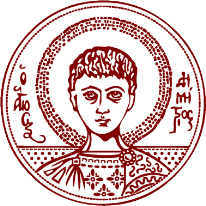 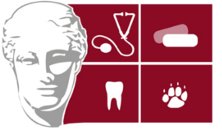 FACULTY OF HEALTH SCIENCESSCHOOL OF DENTISTRYPOSTGRAGUATE PROGRAM «PAEDIATRIC DENTISTRY»<Title of Thesis><Name, Surname> Postgraduate StudentMaster of Science thesisThessaloniki, <Month, Year>ARISTOTLE UNIVERSITY OF THESSALONIKIFACULTY OF HEALTH SCIENCESSCHOOL OF DENTISTRYPOSTGRAGUATE PROGRAM «PAEDIATRIC DENTISTRY»DISCIPLINE: Orthodontics, Paediatric Dentistry, Preventive Dentistry and PeriodontologyDEPARTMENT: Paediatric Dentistry<Title of Thesis><Name, Surname> Postgraduate StudentMaster of Science thesisSupervisor: Name, Surname, DegreeApproved for content by all members of the thesis advisory committee on DD/MM/YYYYName, Surname, Degree, SupervisorName, Surname, Degree, Committee memberName, Surname, Degree, Committee memberThessaloniki, <Month, Year>Plagiarism statement I, the undersigned, have read and understood the rules on plagiarism. I hereby declare that this piece of written work is the result of my own independent scholarly work, and that in all cases material from the work of others (in books, articles, essays, dissertations, and on the internet) is acknowledged, and quotations and paraphrases are clearly indicated. No material other than that listed has been used.AcknowledgmentsThe present study was approved by the Ethical Committee of the School of Dentistry, Aristotle University of Thessaloniki(Approval No __/__/DD-MM-YYYY)ΑΡΙΣΤΟΤΕΛΕΙΟ ΠΑΝΕΠΙΣΤΗΜΙΟ ΘΕΣΣΑΛΟΝΙΚΗΣΣΧΟΛΗ ΕΠΙΣΤΗΜΩΝ ΥΓΕΙΑΣΤΜΗΜΑ ΟΔΟΝΤΙΑΤΡΙΚΗΣΠΡΟΓΡΑΜΜΑ ΜΕΤΑΠΤΥΧΙΑΚΩΝ ΣΠΟΥΔΩΝ: ΠαιδοδοντιατρικήΤΟΜΕΑΣ: Ορθοδοντικής, Παιδοδοντιατρικής, Προληπτικής Οδοντιατρικής και ΠεριοδοντολογίαςΕΡΓΑΣΤΗΡΙΟ: ΠαιδοδοντιατρικήςΤίπλος Διπλωματικής<Όνομα, Επίθετο> Μεταπτυχιακού/ής φοιτητή/τριαςΜεταπτυχιακή Διπλωματική ΕργασίαΘεσσαλονίκη, <μήνας, έτος>Abstract(about 250 words)Keywords: (5 terms)Περίληψη στην Ελληνική γλώσσα (1000 λέξεις)Λέξεις κλειδιά: (5 όροι)Table of ContentsPagesArticle 1. Purpose of the Postgraduate Studies Program4Article 2. Competent Bodies of the Postgraduate Studies Program5Article 3. Categories of candidates for postgraduate studies6Article 4. Number of Entrants, Criteria and Procedure for Selection7Article 5. Duration and Terms of Studies10Article 6. Curriculum - Knowledge Checking14Article 7. Scholarships21Article 8. Teaching Staff22Article 9. Program Income - Financial Management Process23Article 10. Administrative Support - Infrastructure in terms of materials and equipment24Article 11. Graduation Ceremony25Article 12. Type of Postgraduate Diploma (Master of Science)25Article 13. Plagiarism26Article 14. Evaluation of the Postgraduate Program of Pediatric Dentistry26Article 15. Transitional arrangements27Appendixes28General diploma degreeat a rate of 15%    Rating of undergraduate courses related to Paediatric Dentistryat a rate of 10%    Other details of the candidate's CV 1. experience in the practice of dentistry after gaining the diploma2.  grading at the top three (3) of the graduation students 3. certified computer skills, other foreign languages and attending    scientific conferencesat a rate of 8% Existence of other postgraduate studies or titlesat a rate of 22% Previous research and scientific activity of the candidate.at a rate of 15% The personality and scientific constitution of the candidate as a result of his interview by the three-member Committee for the Selection of Entrants of the PSP.at a rate of 30%Core curriculumCodeCourseECTSGS1Paediatrics    2GS2Cell biology, Genetics, Embryology of the head    2GS3Growth and development of craniofacial skeletonDevelopment of the dentition (normal and abnormal)    2GS4Research methodology –EpidemiologyBiostatistics    2GS5Dental Materials    2Required Minimum Total    10Specialty Curriculum                                                                   Specialty Curriculum                                                                   Specialty Curriculum                                                                   CodeCourseΕCTSΕCTS1st SemesterSeminarAnxiety - fear - phobia- pain.22SeminarBehaviour guidance by non-pharmacological techniques. Local anaesthesia. The emergency case22SeminarPrevention - treatment of dental / periodontal disease. Paediatric dentist in the society22SeminarDental caries in primary and young permanent teeth22SeminarRestorative Dentistry in children. I. Materials and protocols22Seminar / ResearchLiterature review / Research protocols22Laboratory / ClinicLab and clinical training1212Core curriculum66Total30302nd SemesterSeminarDiagnosis - Treatment plan - / CVR - Behaviour management by pharmacological techniques.22SeminarPreventive and interceptive orthodontics in the primary and mixed dentition22SeminarDental trauma22SeminarRestorative Dentistry in children. II. Dental anomalies22Seminar / ResearchLiterature review / Research protocols – Designing projects for a Master thesis.22SeminarCase report presentations – Treatment planning22ClinicClinic1414Core curriculum44Total30303rd SemesterSeminarEndodontics in Paediatric dentistry22SeminarSoft tissue pathology and minor surgical techniques. Medically compromised young patients22Seminar/Clinic / TeachingUndergraduate clinic supervision training. Case report presentations.22Seminar / ResearchLiterature review. Preparation for a systematic review.Master thesis preparation.22ClinicClinic2020ClinicHospital Dentistry. Dental rehabilitation in the Operating Room22Total30304th SemesterSeminarDental patients with disabilities. Craniofacial anomalies - Syndromes22Seminar/Clinic / TeachingUndergraduate clinic supervision training. Case report presentations.22SeminarMultidisciplinary co-operation for the paediatric dentist.22Seminar / ResearchLiterature review. Master thesis preparation.22ClinicClinic2020ClinicVisit to Pediatrics and Anesthesiology clinics. Hospital Dentistry. Dental rehabilitation in the Operating Room22Total30305th SemesterSeminar/Clinic / TeachingUndergraduate clinic supervision. Case report presentations.22SeminarLiterature review.22Seminar / ResearchPresenting at a major Dental Congress. Master thesis preparation44ClinicClinic2020ClinicHospital Dentistry. Dental rehabilitation in the Operating Room22Total30306th SemesterSeminar/Clinic / TeachingTraining in PG clinic supervision. Undergraduate teaching. Case report presentations.22SeminarLiterature review.22ResearchMaster thesis/ Submitting the manuscript for publication in peer review journal.2020ClinicClinic44ClinicHospital Dentistry. Dental rehabilitation in the Operating Room22Total3030TOTAL SEMESTERS' ECTS180180s/nDescription of qualifications%ExplanationsPointsPerformance in undergraduate studies1General degree of Dental diploma15Χ 1,52Lesson's degree or average lessons related to Paediatric Dentistry10Χ 1,03Curriculum vitae data8Maximum rating     8b a) Rank in the graduation series1st                    4 b2nd                   3 b3rd                    2 bb) Certified PC knowledge                        2 bc) Certified knowledge of foreign languages (excluding English and mother tongue)Numb.of Languages Χ   1 bd) Conference attendance                       1 be) Experience of Clinical Exercise in Dentistry after graduationFrom 1-2 years               2bFrom 2-4 years               4bOver 4 years                   5b4Postgraduate studies22Maximum rating    22b Doctoral thesis         15 bMaster of Science    10 b3years PSP            15 b2years PSP            12 b1year PSP              10 b5Scientific activity15Maximum rating     15b a) Undergraduate studies in Biomedical Sciences (Medicine, Biology, Pharmacy)                      5 bb) PublicationsIn a magazine with ΙF   1st    4 b            2nd –final   2 bIn a magazine without ΙF 1ος  2 b           2ος-final   1 bc) AnnouncementsMaximum rating     5 bInternational Conference  1st  1,5 b            2nd –final 0,5 bGreek Conference 1st    1 b            2nd –final 0,5 b6Interview30Maximum rating   30 ba) Expression capacity                     0-7,5 bb) Critical ability                    0-7,5 bc) Excitement to participate in the program                    0-7,5 bd) Overall impression                    0-7,5 bTOTAL SCORE100